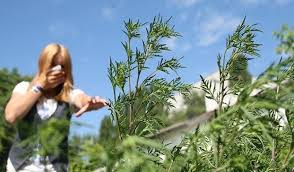 К борьбе с данным карантинным объектом следует подходить системно с использованием агротехнический и химических мер борьбы. Скашивание сорняка приносит результат только при его постоянном проведении, тем самым достигая эффекта истощения растения. Самое главное, мероприятия по ее истреблению должны проводиться до наступления фазы цветения и обсеменения. Это предотвратит угрозу массового распространения карантинного сорняка и ущемления прав граждан на охрану здоровья и благоприятную окружающую среду.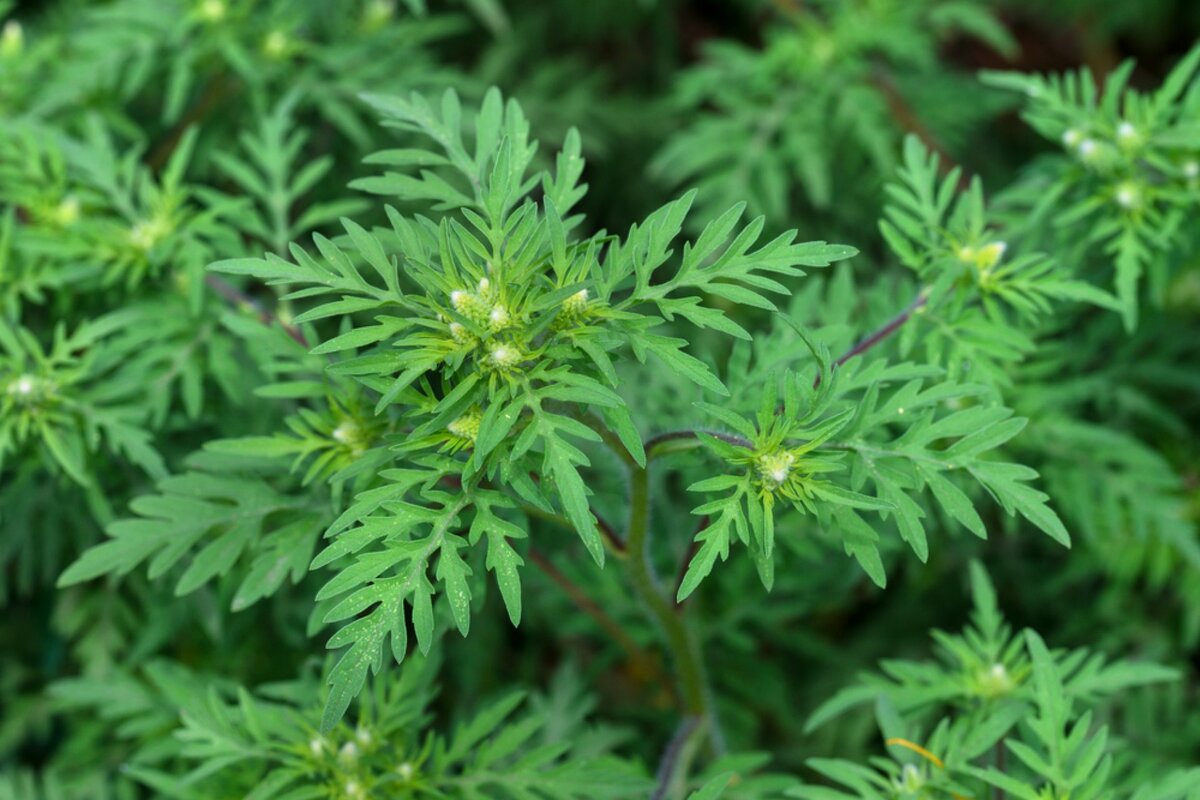 В случае обнаружения карантинных объектов необходимо обращаться в Южное межрегиональное управление Россельхознадзора по адресу: г.Симферополь, ул.Оленчука, 52, г.Севастополь, проспект Октябрьской Революции,8, тел: (8692)42-38-14 или на адрес электронной почты: rsn-yug@yandex.ru.